                                                                              WOODVILLE UNION SCHOOL DISTRICT			16541 ROAD 168 │PORTERVILLE, CALIFORNIA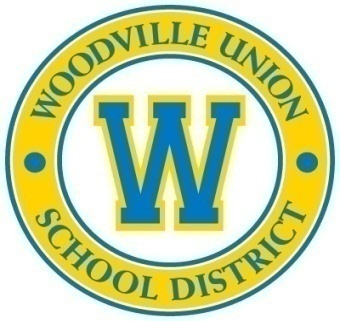                                              SPECIAL BOARD MEETING MINUTES                   June 16, 2014-5:30 P.M. – Staff Lounge  Lorena Espinoza called the Board Meeting of the Woodville Union School District Board of Trustees to order at 5:33 PM.PLEDGE OF ALLEGIANCE ROLL CALLBoard Members Present: Lorena Espinoza, Fabiola Guerrero, Amanda Medina, and Diana Oceguera-MartinezBoard Members Absent: Miguel GuillenCONSENT AGENDAApproval of Special Board Meeting Agenda dated June 16, 2014.	Approval of budget revisions for the 2013-2014 school year (Enclosure 4.2) Mrs. Medina, seconded by Mrs. Guerrero, made a motion to approve the Consent Agenda as presented above. Ayes: Espinoza, Guerrero, Medina, and Oceguera Noes: NonePUBLIC COMMENTSTime Allocation: An individual speaker will be permitted up to three minutes for a comment. This will be strictly adhered to with assistance of the Board President.No Public CommentsINFORMATIONAL ITEMSLetter from Tulare County Office of Education regarding 30-Day Substitute and Designated Subject                                                              Career Technical Education 30-Day Substitute Teaching Permits (Enclosure 6.1)Letter from Tulare County Office of Education regarding Declaration of Needs Form for the       2014-2015 school year (Enclosure 6.2)THE BOARD OF TRUSTEES ADJOURNED TO CLOSED SESSION AT 5:40 PMConference with Labor Negotiator (Gov. Code 54957.6) It is the intention of the Board to meet in Closed Session to review its position and to instruct its designated representatives: Agency designated Chief Negotiator: Regina Garza 					Name of Employee Organization(s): Woodville Teachers AssociationTHE BOARD RECONVENED TO OPEN SESSION AT 7:07 PMACTION ITEMSMrs. Oceguera, seconded by Mrs. Medina, made a motion to approve the Local Control and Accountability Plan (LCAP) for 2014-2015. Ayes: Espinoza, Guerrero, Medina, and Oceguera Noes: NoneMrs. Oceguera, seconded by Mrs. Medina, made a motion to adopt the 2014-2015 school year budget.Ayes: Espinoza, Guerrero, Medina, and Oceguera Noes: NoneMrs. Oceguera, seconded by Mrs. Medina, made a motion to approve the district’s vision and mission statements and the goals for the 2014-2015 school year.Ayes: Espinoza, Guerrero, Medina, and Oceguera Noes: NoneORGANIZATIONAL BUSINESS10.1  Consideration of any item that the Governing Board wishes to have on the agenda for the next   Board meeting.The Board requested information regarding fencing the campus. The Board would also like to discuss in Closed Session the Superintendent’s contract at the next Board meeting. The Board would like to discuss the policy regarding the Board president’s tenure.Mrs. Guerrero, seconded by Mrs. Oceguera, made a motion to adjourn the meeting at 7:18 PM.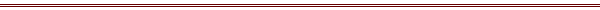 Members of the public may address the Board during the public comments period, or at the time an item on the agenda is being discussed.  A maximum of three (3) minutes will be allotted to each individual wishing to speak with a maximum of fifteen (15) minutes allotted for each agenda item.  Board action cannot be taken on any item not appearing on the agenda.If needed, a written notice should be submitted to the Superintendent requesting disability-related accommodations or modifications, including auxiliary aides and services.Notice:  If documents are distributed to the board members concerning an agenda item within 72 hours of a regular board meeting, at the same time the documents will be made available for public inspection at the District Office located at 16541 Road 168, Porterville, CA.Los miembros del público pueden dirigirse a la Mesa durante el período de comentarios públicos, o en el momento un punto en el orden del día se está discutiendo. Un máximo de tres (3) minutos será asignado a cada persona que desee hablar con un máximo de quince (15) minutos asignados para cada tema del programa. Medidas de la Junta no se puede tomar en cualquier artículo que no figure en el orden del día.

Si es necesario, un aviso por escrito debe ser presentado al Superintendente solicitando relacionados con la discapacidad adaptaciones o modificaciones, incluyendo asistentes y servicios auxiliares.

Aviso: Si los documentos se distribuyen a los miembros de la junta sobre un tema del programa dentro de las 72 horas de una reunión de la junta regular, al mismo tiempo, los documentos estarán disponibles para inspección pública en la Oficina del Distrito ubicada en 16541 Road 168, Porterville, CA.